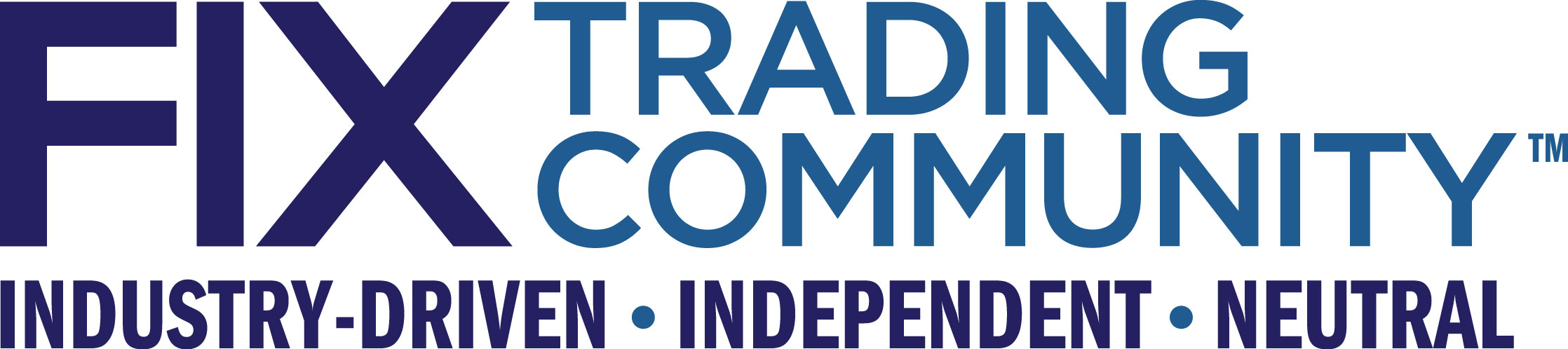 [committee/wg submitting] [document title]  [ Revision Date ]   [ Revision # ]  Proposal Status:  Draft or FinalDISCLAIMERTHE INFORMATION CONTAINED HEREIN AND THE FINANCIAL INFORMATION EXCHANGE PROTOCOL (COLLECTIVELY, THE "FIX PROTOCOL") ARE PROVIDED "AS IS" AND NO PERSON OR ENTITY ASSOCIATED WITH THE FIX PROTOCOL MAKES ANY REPRESENTATION OR WARRANTY, EXPRESS OR IMPLIED, AS TO THE FIX PROTOCOL (OR THE RESULTS TO BE OBTAINED BY THE USE THEREOF) OR ANY OTHER MATTER AND EACH SUCH PERSON AND ENTITY SPECIFICALLY DISCLAIMS ANY WARRANTY OF ORIGINALITY, ACCURACY, COMPLETENESS, MERCHANTABILITY OR FITNESS FOR A PARTICULAR PURPOSE.  SUCH PERSONS AND ENTITIES DO NOT WARRANT THAT THE FIX PROTOCOL WILL CONFORM TO ANY DESCRIPTION THEREOF OR BE FREE OF ERRORS.  THE ENTIRE RISK OF ANY USE OF THE FIX PROTOCOL IS ASSUMED BY THE USER.NO PERSON OR ENTITY ASSOCIATED WITH THE FIX PROTOCOL SHALL HAVE ANY LIABILITY FOR DAMAGES OF ANY KIND ARISING IN ANY MANNER OUT OF OR IN CONNECTION WITH ANY USER'S USE OF (OR ANY INABILITY TO USE) THE FIX PROTOCOL, WHETHER DIRECT, INDIRECT, INCIDENTAL, SPECIAL OR  CONSEQUENTIAL (INCLUDING, WITHOUT LIMITATION, LOSS OF DATA, LOSS OF USE, CLAIMS OF THIRD PARTIES OR LOST PROFITS OR REVENUES OR OTHER ECONOMIC LOSS), WHETHER IN TORT (INCLUDING NEGLIGENCE AND STRICT LIABILITY), CONTRACT OR OTHERWISE, WHETHER OR NOT ANY SUCH PERSON OR ENTITY HAS BEEN ADVISED OF, OR OTHERWISE MIGHT HAVE ANTICIPATED THE POSSIBILITY OF, SUCH DAMAGES.DRAFT OR NOT RATIFIED PROPOSALS (REFER TO PROPOSAL STATUS AND/OR SUBMISSION STATUS ON COVER PAGE) ARE PROVIDED "AS IS" TO INTERESTED PARTIES FOR DISCUSSION ONLY.  PARTIES THAT CHOOSE TO IMPLEMENT THIS DRAFT PROPOSAL DO SO AT THEIR OWN RISK.  IT IS A DRAFT DOCUMENT AND MAY BE UPDATED, REPLACED, OR MADE OBSOLETE BY OTHER DOCUMENTS AT ANY TIME.  THE FIX TRADING COMMUNITY GLOBAL TECHNICAL COMMITTEE WILL NOT ALLOW EARLY IMPLEMENTATION TO CONSTRAIN ITS ABILITY TO MAKE CHANGES TO THIS SPECIFICATION PRIOR TO FINAL RELEASE.  IT IS INAPPROPRIATE TO USE FIX TRADING COMMUNITY WORKING DRAFTS AS REFERENCE MATERIAL OR TO CITE THEM AS OTHER THAN “WORKS IN PROGRESS”.  THE FIX TRADING COMMUNITY GLOBAL TECHNICAL COMMITTEE WILL ISSUE, UPON COMPLETION OF REVIEW AND RATIFICATION, AN OFFICIAL STATUS ("APPROVED") FOR THE PROPOSAL AND A RELEASE NUMBER.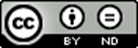 This work is licensed under a Creative Commons Attribution-NoDerivatives 4.0 International License.No proprietary or ownership interest of any kind is granted with respect to the FIX Protocol (or any rights therein).Copyright 2003-2020 FIX Protocol Limited, all rights reserved.Table of ContentsAuto-generate the entire table of contents (press F9) here - or customize up to 3 levels deep.Document History	41	Executive Summary	52	Objective	53	Scope	54	Target Audience	55	Authors (optional)	56	Main Body of Document	5 Document HistoryThe above document history section, including date, author, and comments, is required to track editing changes to the document.  List revisions in ascending order.  Please insert additional rows in the table as needed.Template version information:r2:  2010-11-13 Revised to support abbreviations, inlined component referencesr2.1:  2011-10-01 Revised to add usage clarificationExecutive SummaryProvide an introduction to the content, purpose, or impetus of the proposal; the business need / problem being solved; and the scope.  Include and label any references, supporting documentation, and related proposals.  If the proposal is based on existing implementations, describe them here in the appropriate subsections.[Background text to be added here as an introduction to the document.]ObjectiveDescribe the business problem or workflow that is the source for the proposed changes to the FIX Protocol.  The descriptions should help the Global Technical Committee understand the business areas and context and should use business or layman's terms.  Business flow diagrams may also be helpful.[A few sentences to be added here on the main purpose of the document.]ScopeThe information in this section can be presented in table or numbered list format.  Include issues and important discussion points that arose during the sub-committee or working group's effort to develop the gap analysis proposal.  Also include resolutions of the issues and discussion points.  The items will aid in understanding the thought process and tracks for the decisions made.[A bullet list of what is in scope to be added here.]Target Audience[Committee / Working Group to identify target audience as appropriate.]5  Authors[Optional Item: Committee / Working Group to identify document authors.]Main Body of Document[Committee / Working Group to structure this as appropriate.]Discuss the proposed FIX message flow to be used to support the business workflow.  Identify existing and new message types at a message name level.  Include flow or sequence diagrams to illustrate each flow, including normal, alternative, and exception flows.  Create diagrams using either Visio or the drawing tools found in Word and/or PowerPoint, and import into the document in .png (or jpg or gif) format - native formats causes the file size to get very large.  Include the native formatted diagram files, e.g. the vsd file for Visio diagrams, etc. in your final proposal submission to the Global Technical Committee.RevisionDateAuthor/EditorRevision Comments